ЦВЕТОЧНАЯ ВИКТОРИНАЦель: Пополнение знаний детей интересными сведениями о цветах.Задачи:Создать условия для расширения знаний учащихся о цветах;Способствовать развитию внимания, коммуникативных умений, мышления;Содействовать воспитанию уважительного отношения к природе; Предварительная работа:  изготовление  панно «Цветы» в технике изонить.Ход мероприятия1. Организационный момент.Перед началом игры отряд делится на две команды. Каждая команда выбирает себе капитана и придумывает название, cвязанное с цветами.2. Вступительное слово педагога.Цветы украшают Землю уже 125 000 000 лет. Красота растений, их краски, запахи, многообразие форм создают хорошее настроение, поэтому люди специально сажают и выращивают цветы. Все мы любим цветы, они украшают нашу жизнь, делают ее более разноцветной и яркой. Каждый день в мире покупаются и дарятся сотни тысяч цветов. И все эти цветы были кем-то заботливо выращены, чтобы радовать тех, кому они достанутся. Говорят, что нет лучше подарка, чем тот, который сделан своими руками. Тоже самое, несколько перефразировав, можно сказать о цветах. Представьте, что вы украшаете свой дом цветами, которые вырастили сами. Или дарите их своим самым близким людям, которым такой подарок будет дорог и приятен вдвойне. Ребята, сегодня мы с вами проводим викторину, в ходе которой совершим путешествие в мир цветов. Состязаясь, мы пополним наши знания интересными сведениями о них. И, надеюсь, вы будете еще внимательнее к окружающей нас живой природе.Наша викторина состоит из нескольких заданий:ВОПРОСЫ  О ЦВЕТАХЗАГАДКИ О ЦВЕТАХ
ЦВЕТЫ ИЗ СКАЗКИ
ЦВЕТОЧНЫЕ РЕБУСЫЗа каждое правильно выполненное задание команда получает 1 балл. 3. Основная часть.Педагог. Первый конкурс “Вопросы о цветах”.Как называется цветок с девичьими очами? (Анютины глазка)Это королева цветов. Она цветет летом и прекрасно пахнет. (Роза)Это растение – куст с благоухающими гроздьями цветков. Он цветет весной, а летом цветки бывают всех оттенков от белого до темно-сиреневого цвета. (Сирень)Как называется растение, в названии которого есть кусок железа? (Гвоздика)Как называется цветок с отличной памятью? (Незабудка)Как называется цветок, который носит имя самовлюбленного принца? (Нарцисс)Какой цветок пытаются найти в ночь на Ивана-Купала? (Папоротник)
Какой цветок облюбовала царевна-лягушка? (Кувшинка)Педагог. Следующий конкурс “Загадки о цветах”.Белые горошки
На зелёной ножке. (Ландыш) Колосится в поле рожь.
Там, во ржи, цветок найдёшь.
Ярко-синий и пушистый,
Только жаль, что не душистый. (Василек)Стоят в лугах сестрички —
Золотой глазок, белые реснички. (Ромашка)Эх, звоночки, синий цвет,
С язычком, а звону нет. (Колокольчики) Я шариком пушистым
Белею в поле чистом,
А дунул ветерок –
Остался стебелёк. (Одуванчик) Первым вылез из землицы
На проталинке,
Он морозов не боится,
Хоть и маленький. (Подснежник)Голова на ножке,
В голове горошки.
Солнце жжет макушку,
Сделать хочет погремушку. (Мак)Я – травянистое растение
С цветком сиреневого цвета.
Но переставьте ударение,
И превращаюсь я в конфету. (Ирис)Балерина вышла:
Юбочка пышна.
Сборки да оборки,
Складки да подкладки.
А имя у артистки –
Небесной прописки. (Астра)На шесте флаги.
Под шестом – шпаги. (Гладиолус)Педагог. А сейчас конкурс “Цветы из сказки”.В какой сказке девочка с голубыми волосами, умываясь утром, пудрила щечки и носик цветочной пыльцой, а после пыталась научить грамоте непослушного деревянного мальчишку, заставляя писать его волшебный диктант: “А роза упала на лапу Азору”? (А. Толстой “Приключения Буратино”)В какой сказке маленькая девочка спасла незадачливых садовников от гнева их хозяйки – очень злой Карточной королевы? Эта особа приказала отрубить им головы за то, что они посадили в саду не красные розы, а белые, и, чтобы исправить свою ошибку, садовники решили покрасить цветы красной краской. За этим занятием их и застала королева со своей свитой. (Л. Кэрролл “Алиса в стране чудес”)В какой сказке лепестки удивительного цветка помогли девочке получить горы игрушек, много-много сладостей, побывать на Северном полюсе…, и, наконец, понять, что счастливым человек можно стать лишь тогда, когда помогаешь другим, заботишься о ком-то? (В.Катаев “Цветик-семицветик”)В какой волшебной сказке фея за доброту и приветливость сделала милой девушке такой подарок: “…с нынешнего дня каждое слово, которое ты промолвишь, упадет с твоих губ либо цветком, либо драгоценным камнем”? (Ш.Перро “Подарки феи”)Как называется сказка, в которой очень самоуверенная королева зимой, под Новый год придумала “новый закон природы”? (С.Маршак “Двенадцать месяцев”)В какой сказке младшая дочка поклонилась в ноги отцу и попросила привезти “цветочек, которого бы краше не было на белом свете”? (С.Аксаков “Аленький цветочек”)Педагог. Последний конкурс нашей викторины “Цветочные ребусы”.ЧЕРЁ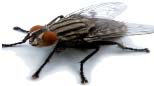 ЧеремухаЧеремуха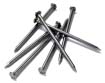 каГроздикаГроздикаНеза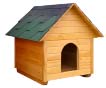 НезабудкаНезабудка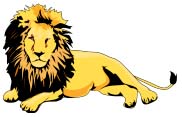 койЛевкойЛевкой1. Назвать летние цветы (колокольчики, васильки)2. Назвать осенние цветы (астра)3. Спеть песню о цветах.4. Назвать садовые цветы (георгины, пионы, ирис)5. Назвать полевые цветы (колокольчик, ландыш)6. Рассказать стихотворение о цветке.7. Придумать загадку о цветке.8. Нарисовать мой любимый цветок4. Итог. Подводятся итоги викторины. Награждаются победители и участники викторины.1. Назвать летние цветы (колокольчики, васильки)2. Назвать осенние цветы (астра)3. Спеть песню о цветах.4. Назвать садовые цветы (георгины, пионы, ирис)5. Назвать полевые цветы (колокольчик, ландыш)6. Рассказать стихотворение о цветке.7. Придумать загадку о цветке.8. Нарисовать мой любимый цветок4. Итог. Подводятся итоги викторины. Награждаются победители и участники викторины.